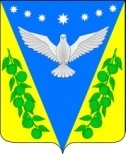 Совет Успенского сельского поселенияУспенского района67 сессияРЕШЕНИЕот 25.05.2018 г.                                                                                                   № 256с. УспенскоеПорядок определения размера части прибыли муниципальных унитарных предприятий, остающейся после уплаты налогов и иных обязательных платежей, зачисляемой в доход местного бюджета В соответствии со статьей 55 Федерального закона от 06.10.2003 г. N 131-ФЗ "Об общих принципах организации местного самоуправления в Российской Федерации", статьями 42, 62 Бюджетного кодекса Российской Федерации, Федеральный закон от 14.11.2002 N 161-ФЗ "О государственных и муниципальных унитарных предприятиях", на основании Устава Успенское сельское поселение Успенского района, Совет Успенского сельского поселения Успенского района,         р е ш и л:1. Утвердить Положение о порядке определения размера части прибыли, полученной по результатам хозяйственной деятельности муниципальным унитарным предприятием Успенского сельского поселения Успенского района, оставшейся после уплаты налогов и сборов, и осуществления иных обязательных платежей (Приложение 1).2. Утвердить форму расчета суммы части прибыли, подлежащей перечислению в бюджет Успенского сельского поселения Успенского района муниципальным унитарным предприятием (Приложение 2).3. Контроль за выполнением настоящего решения возложить на заместителя главы по финансам Успенского сельского поселения Успенского района и на начальника МКУ «УПЦБ» Успенского сельского поселения Успенского района.4. Настоящее решение вступает в силу со дня его официального опубликования.Глава Успенского сельского поселения Успенского района                                                        Н.Н. БуркотПредседатель СоветаУспенского сельского поселенияУспенского района                                                                          А.В. АртюховПроект подготовлен и внесен:Заместитель главы по финансамадминистрации Успенского сельского поселения Успенского района                                                          Л.В. ЗиньковскаяПроект согласован: Ведущий специалист – юрист МКУ «УПЦБ»                                                                         С.С. КорохГлавный специалист,управляющий делами администрации                                                         Успенского сельского поселения                                                     Т.Г. Серая Приложение№1 к решению Совета Успенского сельскогопоселения Успенского района  от  ______________ 2018 г.   №____.Положение о порядке определения размера части прибыли, полученной по результатам хозяйственной деятельности муниципальным унитарным предприятием Успенское сельское поселение Успенского района, оставшейся после уплаты налогов, и сборов и осуществления иных обязательных платежейI. Общие положения1.1. Настоящее Положение устанавливает и определяет порядок, размер и сроки перечисления в бюджет Успенского сельского поселения Успенского района (далее - бюджет) части прибыли, полученной по результатам хозяйственной деятельности муниципальным унитарным предприятием (далее - предприятия), оставшейся после уплаты налогов и сборов, и осуществления иных обязательных платежей.1.2. Настоящее Положение распространяется на предприятие Успенского сельского поселения Успенского района.II. Плательщики2. Плательщикам являются предприятие, использующие имущество Успенского сельского поселения Успенского района.III. Объект платежа3. Объектом, с которого производится исчисление платежа, является чистая прибыль отчетного периода предприятия, остающаяся после уплаты налогов и сборов, и осуществления иных обязательных платежей.IV. Норматив отчисления4. Норматив платежа устанавливается настоящим решением в виде процента отчисления от чистой прибыли отчетного периода предприятия, остающейся после уплаты налогов и сборов, и осуществления иных обязательных платежей.V. Порядок расчета5.1. Расчет платежа производится ежегодно по формуле: П = Пч * Норматив / 100, гдеП - сумма платежа, подлежащая уплате в бюджет,Пч - чистая прибыль отчетного периода предприятия, остающаяся после уплаты налогов и сборов и осуществления иных обязательных платежей (определяется по форме N 2 "Отчет о прибылях и убытках" бухгалтерской отчетности предприятия). 5.2. Сумма платежа исчисляется предприятием самостоятельно, исходя из установленного норматива отчисления и величины чистой прибыли отчетного периода, остающейся после уплаты налогов и сборов, и осуществления иных обязательных платежей, по итогам финансово-хозяйственной деятельности предприятия за год на основании данных формы N 2 "Отчет о прибылях и убытках" бухгалтерской отчетности.5.3. Расчет платежа представляется предприятием в администрацию Успенского сельского поселения Успенского района в сроки, установленные действующим законодательством для сдачи годовой бухгалтерской отчетности в Инспекцию федеральной налоговой службы Российской Федерации. 5.4 Форма представления расчета утверждается настоящим решением.VI. Сроки уплаты, зачисление платежа, санкции6.1. Внесение платежа в бюджет производится в десятидневный срок со дня, установленного действующим законодательством для сдачи годовой бухгалтерской отчетности в Инспекцию федеральной налоговой службы Российской Федерации.6.2. Исчисленная сумма платежа вносится предприятием в полном объеме на единый казначейский счет Управления федерального казначейства по Краснодарскому краю.6.3. Сумма платежа может быть внесена частями, срок платежа может быть продлен. При этом график внесения платежей и срок устанавливается при согласовании с администрацией Успенского сельского поселения Успенского района.6.4. За нарушение сроков внесения платежа в бюджет к предприятию применяются финансовые санкции в виде взыскания пени. Пеня за каждый день просрочки определяется в процентах от неуплаченной суммы платежа, определенной в соответствии с настоящим Положением. Процентная ставка пени принимается равной 1/300 ставки рефинансирования Центрального Банка Российской Федерации на день просрочки платежа.6.5. Излишне внесенная сумма платежа засчитывается в счет очередных платежей.VII. Предоставление отчетности7.1. Муниципальное унитарное предприятие ежегодно по сроку уплаты платежа представляет в администрацию Успенского сельского поселения Успенского района следующие документы:1) форму N 2 "Отчет о прибылях и убытках" бухгалтерской отчетности предприятия; 2) расчет платежа, подлежащего перечислению в бюджет муниципальным унитарным предприятием, по форме, утвержденной настоящим решением;3) копию платежного поручения, подтверждающего факт уплаты причитающегося платежа (с отметкой банка).VIII. Ответственность плательщиков и контроль8.1. Директор муниципального унитарного предприятия несет персональную ответственность за достоверность данных о результатах финансово-хозяйственной деятельности предприятия, правильность исчисления платежа, своевременность предоставления отчетности и уплаты платежа.8.2. В случае не перечисления платежа (уплаты не в полном объеме) указанные денежные средства подлежат взысканию в порядке, предусмотренном действующим законодательством. Учет и контроль за правильностью исчисления и своевременностью уплаты в бюджет части чистой прибыли осуществляет администрация Успенского сельского поселения Успенского района и МКУ «УПЦБ» Успенского сельского поселения Успенского района.IX. Иные положения9.1. Платежи муниципального унитарного предприятия, подлежащие перечислению в бюджет зачисляются в соответствии с бюджетной классификацией Российской Федерации.Глава Успенского сельского поселения Успенского района                                                                       Н.Н. БуркотПриложение№2 к решению Совета Успенского сельскогопоселения Успенского района  от  ______________ 2018 г.   №____Расчетсуммы части прибыли, подлежащей перечислению в бюджет Успенского сельского поселения Успенского района муниципальным унитарным предприятиемОтчетная дата "___" __________ 20___ г.Информация о муниципальном унитарном предприятииПолное наименование _______________________________________________ Юридический адрес _________________________________________________Директор  __________________________ тел. __________ факс __________                     (фамилия, имя, отчество)Главный бухгалтер _____________________ тел. __________ факс __________                                                                 (фамилия, имя, отчество)Ответственный исполнитель _________________ тел. _________ факс _______           (фамилия, имя, отчество)Примечания.1. При изменении в законодательном порядке размера уплаты части прибыли (строка 2) уплата производится в соответствии с действующими нормативами.Директор     __________________        __________________________                                     (подпись)                                                  (фамилия, имя, отчество)Главный бухгалтер __________________  ________________________                                                      (подпись)                                                  (фамилия, имя, отчество)М.П.N п/пПоказательДанные для расчета1231Прибыль на отчетную дату (прибыль до налогообложения, уменьшенная на сумму налога на прибыль и иных аналогичных обязательных платежей), рублей2Размер (норматив) отчислений в бюджет муниципального образования Успенское сельское поселение Успенского района Краснодарского края части прибыли, остающейся в распоряжении муниципального унитарного предприятия  после уплаты налогов и иных обязательных платежей, %3Сумма части прибыли, подлежащая уплате (строка 1 x на строку 2 : 100), рублей